__________________________________________________________________________________Приморцы обращаются за пенсией, не выходя из домаНачиная с мая 2015 года, у приморцев появилась возможность подачи заявления на назначение пенсии и о способе ее доставки через Личный кабинет гражданина. В 2016 году такой возможностью воспользовались всего 9 жителей района. Этот способ обращения за назначением пенсии в большинстве случаев делает необязательным личный визит в клиентскую службу Пенсионного фонда. В 75% случаев пенсия приморцам была назначена без предоставления дополнительных личных документов и личного визита граждан в ПФР.Чтобы подать заявление на назначение пенсии через Личный кабинет нужно совершить несколько шагов: указать ряд данных заявителя, выбрать вид пенсии и способ ее доставки. При этом предусмотрена возможность указать или номер телефона, или адрес электронный почты заявителя на тот случай, если специалистам ПФР для своевременного назначения пенсии в полном объеме понадобятся дополнительные сведения.Напомним, что все услуги и сервисы, предоставляемые ПФР в электронном виде, объединены в единый портал на сайте Пенсионного фонда по адресу https://es.pfrf.ru. Для большего удобства портал структурирован не только по типу получаемых услуг (пенсии, соцвыплаты, материнский капитал и др.), но и доступу к ним – с регистрацией или без регистрации. Для доступа к услугам, имеющим отношение к персональным данным, необходимо иметь подтвержденную учетную запись на едином портале госуслуг.С начала 2016 года подать заявление на назначение пенсии можно также через портал Госуслуги.Марина Макаренко, руководитель клиентской службы (на правах группы)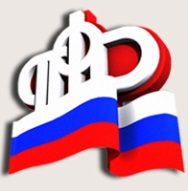 Управление Пенсионного фондаРоссийской Федерации по Михайловскому району Приморского края